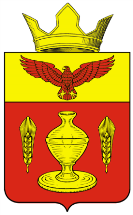 ВОЛГОГРАДСКАЯ ОБЛАСТЬПАЛЛАСОВСКИЙ МУНИЦИПАЛЬНЫЙ РАЙОНАДМИНИСТРАЦИЯ ГОНЧАРОВСКОГО СЕЛЬСКОГО ПОСЕЛЕНИЯП О С Т А Н О В Л Е Н И Еп. Золотари  «25» ноября  2014 года                                                                                № 54                                                                С целью приведения законодательства Гончаровского сельского поселения в соответствии с действующим законодательством Российской Федерации, руководствуясь статьей 7 Федерального закона от 06 октября 2003 года № 131-ФЗ «Об общих принципах организации местного самоуправления в Российской Федерации», Администрация Гончаровского сельского поселенияПОСТАНОВЛЯЕТ:             1. Внести изменения и дополнения в Постановление Администрации Гончаровского сельского поселения № 13 от 16 января 2014г. «Об   утверждении  ведомственной целевой программы «Энергосбережение и повышение энергетической эффективности  Гончаровского сельского поселения на 2014-2016 годы»   - (далее - постановление).            1.1. В паспорте ведомственной целевой программы «Энергосбережение и повышение энергетической эффективности  Гончаровского сельского поселения на 2014-2016 годы» графу «Объемы и источники финансирования Программы»  изложить в следующей редакции:         1.2 Приложение №1  «Перечень мероприятий  ведомственной целевой программы «Энергосбережение и повышение энергетической эффективности  Гончаровского сельского поселения на 2014-2016 годы»  к   ведомственной целевой программе «Энергосбережение и повышение энергетической эффективности  Гончаровского сельского поселения на 2014-2016 годы» изложить в новой  редакции согласно приложения к данному постановлению.         2. Контроль за исполнением настоящего постановления оставляю за собой.  3. Настоящее Постановление вступает в силу с момента официального опубликования (обнародования).Глава Гончаровского                                                          К.У. Нуркатов                                                   сельского поселения                                                      Рег:54 /2014Приложение к постановлению№54 от «25» ноября  2014г.                                                                                         ПЕРЕЧЕНЬ ПРОГРАММНЫХ МЕРОПРИЯТИЙ ведомственной целевой программы «Энергосбережения и повышения
энергетической эффективности Гончаровского сельского поселения на 2014-2016 годы» О внесении изменений и дополнений в Постановление № 13от 16 января 2014г. «Об   утверждении  ведомственной целевой программы «Энергосбережение и повышение энергетической эффективности  Гончаровского сельского поселения на 2014-2016 годы» Объемы и источники финансирования ПрограммыОбщий объем финансирования Программы составляет в 2014 – 2016 годах –  505,0 тыс.рублей - средства местного бюджета, в том числе по годам:2014 – 255,0 тыс.руб.2015- 250,0 тыс. руб.2016- 0 руб.Бюджетные ассигнования, предусмотренные в плановом периоде 2014 – 2016 годов, могут быть уточнены при формировании проекта местного бюджета на 2014- 2016 годы N п/пМероприятие*Срок реализацииОбъем финансирования (тыс. руб.)Объем финансирования (тыс. руб.)Объем финансирования (тыс. руб.)Объем финансирования (тыс. руб.)Объем финансирования (тыс. руб.)ИсполнительИсполнительПримечание**N п/пМероприятие*Срок реализацииВсегоВсегов том числе:в том числе:в том числе:ИсполнительИсполнительПримечание**N п/пМероприятие*Срок реализацииВсегоВсегобюджет поселениявнебюджетные источникивнебюджетные источникиИсполнительИсполнительПримечание**12344566778Раздел 1: Мероприятия  обеспечивающих сокращение затрат на подачу технической воды населениюРаздел 1: Мероприятия  обеспечивающих сокращение затрат на подачу технической воды населениюРаздел 1: Мероприятия  обеспечивающих сокращение затрат на подачу технической воды населениюРаздел 1: Мероприятия  обеспечивающих сокращение затрат на подачу технической воды населениюРаздел 1: Мероприятия  обеспечивающих сокращение затрат на подачу технической воды населениюРаздел 1: Мероприятия  обеспечивающих сокращение затрат на подачу технической воды населениюРаздел 1: Мероприятия  обеспечивающих сокращение затрат на подачу технической воды населениюРаздел 1: Мероприятия  обеспечивающих сокращение затрат на подачу технической воды населениюРаздел 1: Мероприятия  обеспечивающих сокращение затрат на подачу технической воды населениюРаздел 1: Мероприятия  обеспечивающих сокращение затрат на подачу технической воды населениюРаздел 1: Мероприятия  обеспечивающих сокращение затрат на подачу технической воды населению1.1  Проведение обязательных энергетических обследований с разработкой комплекса мероприятий по энергосбережению.2014 год97,597,597,5--Администрация Гончаровского сельского поселенияАдминистрация Гончаровского сельского поселения1.1  Проведение обязательных энергетических обследований с разработкой комплекса мероприятий по энергосбережению.2015 год90,090,090,0--Администрация Гончаровского сельского поселенияАдминистрация Гончаровского сельского поселения1.1  Проведение обязательных энергетических обследований с разработкой комплекса мероприятий по энергосбережению.2016 год0,00,00,0Администрация Гончаровского сельского поселенияАдминистрация Гончаровского сельского поселения1.2.Внедрение систем учета, закупка энергосберегающих ламп и светильников для уличного освещения, зданий и сооружений2014 год60,060,060,0--Администрация Гончаровского сельского поселенияАдминистрация Гончаровского сельского поселения1.2.Внедрение систем учета, закупка энергосберегающих ламп и светильников для уличного освещения, зданий и сооружений2015 год70,070,070,0Администрация Гончаровского сельского поселенияАдминистрация Гончаровского сельского поселения1.2.Внедрение систем учета, закупка энергосберегающих ламп и светильников для уличного освещения, зданий и сооружений2016 год-----Администрация Гончаровского сельского поселенияАдминистрация Гончаровского сельского поселения1.3.Оплата за потребление электроэнергии по уличному освещению Гончаровского сельского поселения2014 год97,597,597,5--Администрация Гончаровского сельского поселенияАдминистрация Гончаровского сельского поселения1.3.Оплата за потребление электроэнергии по уличному освещению Гончаровского сельского поселения2015 год90,090,090,0--Администрация Гончаровского сельского поселенияАдминистрация Гончаровского сельского поселения1.3.Оплата за потребление электроэнергии по уличному освещению Гончаровского сельского поселения2016 год0,00,00,0--Администрация Гончаровского сельского поселенияАдминистрация Гончаровского сельского поселенияИтого по разделуИтого по разделуИтого по разделу505,0505,0505,0--Итого по программеИтого по программеИтого по программеИтого по программе505,0505,0505,0-